****DEADLINE:  MARCH 29, 2024****ONLY ONE CONTRACT ARTICLE OR SECTION PER FORMFOR LOCAL USE ONLY:  CONTRACT ARTICLE OR SECTION
AFFECTED-     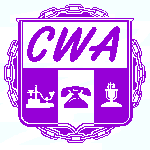 BARGAINING DEMANDDIRECTV SE			LOCAL #:   TITLE OF MEMBER SUBMITTING DEMAND:    NAME OF MEMBER SUBMITTING DEMAND:  DEMAND:  REASON: SPECIFIC EXAMPLES: TELEPHONE # 	WORK: 	HOME: NON-WORK EMAIL ADDRESS: SIGNATURE OF LOCAL PRESIDENT: _____________________________________________Please use attachments if additional space is required.  Staple all attachments to this form.